令和５年度　遠賀町自治会加入世帯数調査（令和６年３月２９日締切）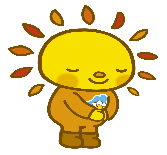 　　　　　　　　　　　　　　　　　　　　行政区【　　　　　　区】　　　　　　　　　　　　　　　　　　　　　　　　　　　　　　　　　　　　　　　　　　　　　　　総務課　庶務法制係●自治会加入世帯数(戸数)　【必須】【　　　　　　世帯（　　　  　戸）】→令和６年３月１日現在※加入の単位が「戸数」である場合は下記にもお答えください。行政区内の全戸数　【　　　　　　戸】※自治会の加入率は令和６年３月１日現在の管轄する行政区内の全世帯数で、加入世帯（戸）数を割った数で加入率を計算します。※加入の単位を戸としている場合で、加入者のいる同一戸内に複数の世帯があり、実態としては同一世帯に準じるものは、いずれの世帯も「自治会に加入している」とし、世帯単位で計上していただいて構いません。例）１戸内に３世帯で、区費を戸単位で徴収。→加入世帯数は３世帯。●自由意見　【任意】大変お忙しい中、ご協力ありがとうございました。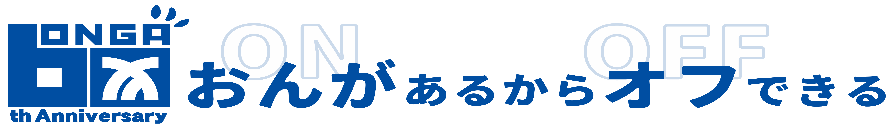 